20.01.2020                                     п. Юдинка                                        № 01/1-п О проведении публичных слушаний по обсуждению    внесения изменений в Генеральный план муниципального образования Юдинский сельсовет Асекеевского района Оренбургской области В соответствии с Положением о проведении публичных слушаний на территории муниципального образования Юдинский сельсовет, утвержденного решением Совета депутатов № 94 от 30.12.2019г., руководствуясь Уставом муниципального образования Юдинский сельсовет  постановляю:Провести публичные слушания по обсуждению   внесения изменений в Генеральный план муниципального образования Юдинский сельсовет Асекеевского района Оренбургской области, 30 января 2020 года, в здании Юдинского сельского Дома культуры, по адресу: Оренбургская область, Асекеевский район, п. Юдинка,  ул.Киселевская, 38.Установить, что публичные слушания проводятся в форме обсуждения, с участием  жителей МО Юдинский сельсовет.Заключение по результатам публичных слушаний подлежит опубликованию на сайте администрации, yudinka.adm@yandex.ru.Постановление вступает в силу со дня его подписания и подлежит опубликованию на сайте администрации, yudinka.adm@yandex.ru .Контроль за выполнением настоящего постановления оставляю за собой.Глава муниципального образования                                               А.И. КийлоРазослано: в дело, прокурору,  администрации района, на сайт администрации.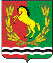 АДМИНИСТРАЦИЯМУНИЦИПАЛЬНОГО ОБРАЗОВАНИЯ ЮДИНСКИЙ СЕЛЬСОВЕТ АСЕКЕВСКОГО РАЙОНА ОРЕНБУРГСКОЙ ОБЛАСТИП О С Т А Н О В Л Е Н И Е